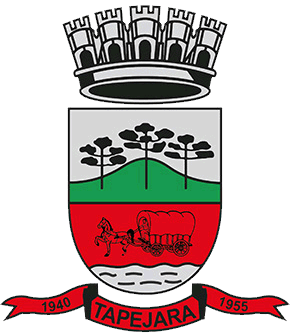 Pauta 039/2021Câmara Municipal de Vereadores de TapejaraSala de Sessões Zalmair João Roier (Alemão)Sessão Ordinária dia 29/11/2021.SAUDAÇÃOInvocando a proteção de Deus, declaro aberta a Sessão Ordinária da noite de hoje, dia 29 de novembro de 2021.- Solicito aos senhores que tomem assento.- Agradecemos as pessoas que se fazem presentes nesta noite...- A cópia da Ata da Sessão Ordinária do dia 22/11/2021, está com os Senhores Vereadores e poderá ser retificada através de requerimento escrito encaminhado à Mesa Diretora. - Vereadores favoráveis permaneçam como estão, e contrários se manifestem.- Aprovada por...Informes e Agradecimentos:- Sexta-feira dia 26/11 o Vereador Josemar Stefani participou do Fórum Municipal da Educação no Centro Cultural; - Domingo dia 28/11 os vereadores participaram da Abertura do Natal;- Hoje (29/11) o vereador Déberton Fracaro (Betinho) participou juntamente com o Secretário da Indústria e Comércio, Márcio Canali, do ato de assinatura de contrato de concessão de direito real de uso a empresas;------------------------------------------------------------------------------------------------------------------------------Por solicitação do Prefeito Municipal Evanir Wolf, com anuência da Mesa Diretora desta Casa, fundamentado no artigo 41 alínea “o”; e no artigo 219 do nosso Regimento Interno, e com o fim da harmonia entre os poderes concederei o espaço de 30 minutos para que o Prefeito Municipal use deste tempo para sua manifestação. E para dar a devida legalidade ao ato, coloco em votação.-Vereadores favoráveis permaneçam como estão contrários se manifestem.-Aprovado por...EXPEDIENTE DO DIANa Sessão ordinária de hoje deram entrada as seguintes matérias:- Requerimento nº 39/2021;- Oficio nº 386/2021;- Projeto de Lei nº 082/2021- Projeto de Lei nº 083/2021;- Indicação nº 132 e 133/2021;- Votação da Consulta Popular;- Edital de Eleição da Mesa Diretora da Câmara Municipal de Vereadores Para o Exercício de 2022.-------------------------------------------------------------------------------------------------------------------------Solicito a Secretária que faça a leitura das matériasORDEM DO DIA------------------------------------------------------------------------------------------------------------------------------REQUERIMENTO:De acordo com o Art. 138 do Regimento Interno, os requerimentos escritos serão deliberados pelo plenário e votados na mesma sessão de apresentação, não cabendo o adiamento nem discussão.Portanto, coloco em votação:- Requerimento nº 039/2021. O Presidente da Câmara de Vereadores Carlos Eduardo de Oliveira, juntamente com os vereadores abaixo subscritos, em conformidade com o que estabelece o artigo nº 168 do Regimento Interno da Casa e conforme Ofício nº 386/2021, do Executivo REQUER a inclusão imediata na Ordem do dia da Sessão Ordinária do dia 29 de novembro, do Projeto de Lei do Executivo n° 082/2021.-Vereadores favoráveis permaneçam como estão contrários se manifestem.-Aprovado por...------------------------------------------------------------------------------------------------------------------------------PROJETOS DE LEI:- Em discussão o Projeto de Lei do Executivo nº 079/2021. Estima a receita e Fixa a Despesa do Município para o exercício financeiro de 2022.   - A palavra está com senhores vereadores.- Como mais nenhum vereador deseja fazer uso da palavra coloco em votação o Projeto de Lei do Executivo nº 079/2021.-Vereadores favoráveis permaneçam como estão contrários se manifestem.-Aprovado por...------------------------------------------------------------------------------------------------------------------------------- Em discussão o Projeto de Lei do Executivo nº 082/2021. Abre Credito Especial e dá outras providências.- A palavra está com senhores vereadores.- Como mais nenhum vereador deseja fazer uso da palavra coloco em votação o Projeto de Lei do Executivo nº 082/2021.-Vereadores favoráveis permaneçam como estão contrários se manifestem.-Aprovado por...------------------------------------------------------------------------------------------------------------------------------- Em discussão o Projeto de Lei do Legislativo nº 003/2021. Proíbe, no âmbito do Poder Público do Município de Tapejara, RS, o uso de logomarcas, slogans, cores, frases e símbolos, que possam ser associados a uma determinada gestão de governo específica.- A palavra está com senhores vereadores.- Como mais nenhum vereador deseja fazer uso da palavra coloco em votação o Projeto de Lei do Legislativo nº 003/2021.-Vereadores favoráveis permaneçam como estão contrários se manifestem.-Aprovado por...- Em discussão o Projeto de Lei do Legislativo nº 005/2021. Fica autorizado há Instituir o dia 2 de abril como o dia municipal do autismo e dá outras providências.- A palavra está com senhores vereadores.- Como mais nenhum vereador deseja fazer uso da palavra coloco em votação o Projeto de Lei do Legislativo nº 005/2021.-Vereadores favoráveis permaneçam como estão contrários se manifestem.-Aprovado por...INDICAÇÃO:- Em discussão a indicação nº 131/2021 de autoria do Vereador Verani Bacchi do PP, com apoio das bancadas do PP, PDT e PSB. “Sugere ao Poder Executivo através da Secretaria da Educação, Desporto e Cultura estude a possibilidade de aplicar meditação no contexto escolar com o público infanto-juvenil”. - A palavra está com senhores vereadores.- Como mais nenhum vereador deseja fazer uso da palavra coloco em votação à Indicação nº131/2021.-Vereadores favoráveis permaneçam como estão contrários se manifestem.-Aprovado por...Explicações Pessoais:Passamos agora ao espaço destinado às Explicações Pessoais, onde cada vereador terá o tempo regimental de cinco minutos para expor assuntos de seu interesse. Pela ordem, o primeiro a fazer uso da palavra é o Vereador: Maeli Brunetto Cerezolli, Adriana Bueno Artuzi, Altamir Galvão Waltrich, Verani Bacchi, Celso Piffer, Déberton Fracaro, José Marcos Sutil, Josemar Stefani, Rafael Menegaz, Edson Luiz Dalla Costa e Carlos Eduardo de Oliveira.------------------------------------------------------------------------------------------------------------------------------Eram essas as matérias a serem discutidas na Sessão Ordinária de hoje.-----------------------------------------------------------------------------------------------------------------------------PERMANECEM EM PAUTAIndicações: nº 130 e 132/2021;Projeto de Lei do Executivo: nº 072, 078, 081 e 083/2021;-----------------------------------------------------------------------------------------------------------------------------ENCERRAMENTOEncerro a presente Sessão e convoco os Senhores Vereadores para próxima Sessão Ordinária do ano que se realizará no dia 06/12/2021, às 18 horas. Tenham todos uma boa noite e uma ótima semana.